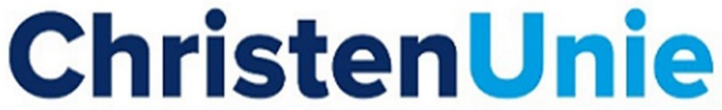 De raad,Gehoord de beraadslaging,Constaterende dat, De coalitie in het eigen akkoord meldt woningsplitsing mogelijk te willen maken;Er op dit vlak nog niet veel vooruitgang is geboekt;Het aantal eenpersoonshuishouden toeneemt, terwijl het aantal eengezinswoningen nog steeds groot is;Juist eengezinswoningen zich het beste lenen voor splitsing;Het grootste deel van woningcorporatiebestand bestaat uit eengezinswoningen, die veelal in serie zijn gebouwd;Het splitsen van woningen zorgt voor een verdubbeling van het aantal wooneenheden zonder dat hiervoor veel ruimte hoeft te worden opgeofferd. Overwegende dat, Woningsplitsing de combinatie van jong en oud mogelijk maakt, waardoor meer sociale cohesie kan ontstaan; Bij woningsplitsing het aantal bewoners in een buurt toeneemt, waardoor voorzieningen eerder overeind blijven;De aanpassingen van woningen om ze te kunnen splitsen goed kunnen worden gecombineerd met verduurzamingsmaatregelen;De investeringen kunnen worden terugverdiend en dus een sluitende businesscase kan worden gemaakt, doordat voortaan meer huuropbrengsten kunnen worden geïnd. Draagt het college op:Bij het maken van prestatieafspraken met Casade het onderwerp woningsplitsing nadrukkelijk op de agenda te zetten, waar mogelijk op te nemen in de prestatieafspraken en zo nodig eigen regelgeving hiervoor aan te passen. en gaat over tot de orde van de dag.Aangenomen/verworpen